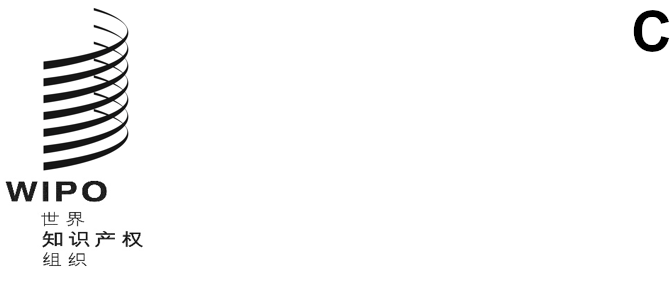 pct/wg/13/7 REV.原文：英文日期：2020年9月21日专利合作条约（PCT）工作组第十三届会议
2020年10月5日至8日，日内瓦PCT技术援助的协调国际局编拟的文件本文件更新了文件PCT/WG/13/7的附件二，以列示最近因2019冠状病毒病大流行而在线提供的与PCT有关的技术援助。文件中还新增了讨论远程提供技术援助经验的第5段至第7段，后续段落也相应重新编号。第9段载有关于产权组织工业产权行政管理系统（IPAS）和PATENTSCOPE的最新信息，第16段说明了发展与知识产权委员会（CDIP）第二十五届会议的新会期。PCT技术援助活动在2012年的第五届会议上，工作组商定，与PCT相关的技术援助项目报告应作为常设议程项目纳入工作组未来会议的议程中（见文件PCT/WG/5/21第20段）。在此后的每届工作组会议上，国际局都提交了一份工作文件，其中载有针对发展中国家开展的、直接影响PCT利用的PCT相关技术援助活动信息，以及在当年剩余时间内开展此类活动的工作计划（例如见提交给工作组第十二届会议的文件PCT/WG/12/22）。本文件提供了国际局在2019年和2020年迄今开展的PCT技术援助活动相关信息，以及在2020年剩余时间内计划开展的活动。计划在2020年上半年开展的部分活动由于2019冠状病毒病大流行而被取消。除了对发展中国家利用PCT有直接影响的技术援助活动之外，本文件还提供了对在产权组织其他机构管理下开展的与PCT相关的技术援助活动的更新。对发展中国家利用PCT有直接影响的技术援助活动本文件附件一和附件二中列出了对发展中国家利用PCT有直接影响的技术援助活动信息；如所涉受益国中至少有一个符合于2020年1月1日起生效的PCT费用表第5项规定的减费要求，则所有技术援助活动都列出来。附件一载有2019年开展的所有此类技术援助活动的全面清单。附件二载有2020年迄今开展的所有此类活动的清单，以及已有计划在2020年剩余时间开展的活动。表格还显示了计划在2020年上半年开展，但由于2019冠状病毒病大流行而已被取消的活动。要进一步了解这一技术援助规划和实施的有关背景，请参阅文件PCT/WG/6/11的第5段至第11段。远程提供技术援助鉴于2019冠状病毒病大流行和由此带来的旅行限制，国际局近几个月通过远程活动和会议提供了与PCT有关的技术援助。由于个人无需旅行就可以远程参加，其中一些活动吸引了更多参与者，所来自的地点比通常实体活动可能来自的地点更广泛。由于不需要场地来容纳参与者和预订差旅，组织者也可以在较少提前量通知的情况下安排活动。此外，还可以将通常在一次活动中涵盖的内容在不同日期的几次会议上进行。但是，这无法适用于涉及PCT信息技术工具和服务安装和培训的活动，因为这些活动涉及对用户的实际操作援助。因此，远程技术援助不一定能替代现场提供的技术援助。虽然远程技术援助的实质性内容可能与实体会议类似，但对材料的提供方式作了调整，以适应虚拟参会。一般来说，网络研讨会和其他在线会议的时间大约为两至三个小时，而许多研讨会和讲习班则包括数天的演示介绍和参与者练习。在线活动的时间较短有多种原因。参与者之间的时区不同，限制了一天中能够实现全员参与的窗口，在某些情况下，演示介绍需要提前录制。此外，演讲者和在线听众之间的分离，使得参与者之间难以自发地交换意见和建立融洽关系。相反地，在线技术援助中的交流主要是单向的。参与者可能有机会在平台上的聊天功能中输入问题，但是他（她）们往往不采取这种方式，并且如果提交问题，这些问题需要清晰和简洁，因为演讲人没有机会在答复前要求澄清。有不同的平台可用于在线举行网络研讨会和会议，但是如果用户希望使用英语以外的特定语言界面，选择就会受到较大限制。此外，许多主管局只允许工作人员使用特定的会议平台，而这些平台并不总是与产权组织秘书处通常允许使用的平台相一致。因此，这就要求国际局和各知识产权局考虑其推荐平台的替代方案。此外，参加活动的人员有自己的信息技术设备和设置，可能会遇到难以解决的连接困难，因为解决方案可能取决于其使用的设备，无论是手机、平板电脑还是台式电脑。虽然测试环节可能有助于检查连接，但这通常只有少数几个人参与，当活动期间更多参与者同时连接时，可能会遇到新的问题。有一次，一家知识产权局的活动由于连接问题而只能重新安排，当时许多参与者都在家工作，但是在晚些时候有更多员工在办公室工作的情况下，活动成功举办。通过在线平台口译的难度也比实体会议大得多。因此，最好是以一种语言举行在线活动，并在必要时以其他语言再次举行该活动。在产权组织其他机构的管理下开展的PCT技术援助活动文件PCT/WG/6/11第12段和第13段中提到，PCT第51条设想的很多与发展发展中国家专利体系相关的技术援助活动并不仅限于对发展中国家利用PCT产生直接影响，这些活动在产权组织其他（非PCT）机构管理下开展，特别是发展与知识产权委员会（CDIP）、产权组织标准委员会（CWS）和产权组织大会。详细列出所有此类活动和项目超出了本文件的范畴，但以下段落提供了此类活动和项目的若干实例，并酌情提到了2020/21两年期计划和预算中的相关计划。从2013年开始为历届工作组会议编拟的关于协调技术援助的文件，最近的文件是第十二届会议文件PCT/WG/12/22，也包含关于这些活动的详细信息。计划15“知识产权局业务解决方案”由全球基础设施部门负责，包括旨在改进主要是发展中国家的主管局为管理包括专利在内的知识产权所提供服务的活动。截至2019年，87个来自发展中国家的知识产权局使用产权组织知识产权办公套件应用程序，包括产权组织工业产权管理系统（IPAS）。计划和预算2020/21两年期中的一项实施战略是通过强化在线服务的模块（WIPO File和WIPO Publish）以及这些模块与IPAS的集成，向知识产权局提供全方位在线和无纸化服务。在工作组第十一届会议上提供的技术援助报告（见文件PCT/WG/11/22的6（a）段）提供了更多关于产权组织知识产权办公套件的信息。WIPO CASE——检索和审查集中式接入是计划15的另一部分。WIPO CASE提供了一个可安全地共享与专利申请相关的检索和审查文献的平台，并且被链接到五局为交换信息而开发的统一门户案卷（OPD）系统。这使知识产权局能够提高其检索和审查程序的效率和质量。更多关于WIPO CASE的信息，请参见产权组织网站：http://www.wipo.int/case/en/。由全球基础设施部门负责的计划13“全球数据库”的一部分包括PATENTSCOPE数据库。支持全部10种PCT公布语言的PATENTSCOPE数据库包含超过9,000万份专利文献，其中包括390多万件已公布的PCT申请，涵盖了来自60个国家/地区主管局的专利文献集，其中很多文献采用全文检索格式。还提供75个国家或地区主管局关于PCT国家阶段处理的信息。2019年9月，发布了PATENTSCOPE的新界面，以配合产权组织知识产权门户网站的启用，通过门户网站可一站式访问产权组织提供的所有知识产权在线服务。同时，化学结构检索功能得到了强化，使通过输入单个亚结构图来进行检索成为可能；以前的化学结构检索仅限于完整结构。现在可以在PATENTSCOPE中检索超过1,000万个化学结构的单个片段，从而检索到更多结果。PATENTSCOPE在2020年2月得到了进一步改进，以允许用户访问PCT申请中与专利族相关的信息，并为文献的合作专利分类（CPC）添加新的可检索字段。PATENTSCOPE数据库中包含超过2亿个CPC条目，对应4,000万个不同的专利申请。更多关于PATENTSCOPE的信息，请参见产权组织网站http://www.wipo.int/patentscope/zh/。在由全球基础设施部门负责的计划14“信息和知识获取服务”下，自2009年以来已在80个成员国设立了接近1,000个技术与创新支持中心（TISC）。TISC提供的服务之一是帮助发展中国家获取和更有效地运用专利信息以及检索工具和数据库。2019年在32个国家组织了专利检索和分析现场培训活动，并提供了更多在线培训的可能性。还在TISC网络推广了识别和使用公共领域发明的实务指南，要求进一步创新来支持资源和服务。更多关于TISC的信息，请参见产权组织网站：http://www.wipo.int/tisc/zh，和总干事关于2019年发展议程落实情况的报告（文件CDIP/25/2）第59（ii）段。计划14“信息和知识获取服务”的其他部分包括获得研究结果促进发展创新（ARDI）计划和专业化专利信息查询（ASPI）计划。ARDI计划通过公私伙伴关系，为125个发展中国家和最不发达国家的注册机构提供免费或低价查询约8,000份订阅型科技期刊及34,000本电子图书和参考书的服务。ARDI计划是Research4Life的五项计划之一，该计划旨在通过提供负担得起的学术、专业和研究信息访问机会，来缩小高收入国家与中低收入国家之间的知识鸿沟。已有超过10,000家机构在Research4Life注册，可供访问这些计划中提供的23,000多份期刊和86,000多本图书和参考书。ASPI计划继续为51个发展中国家和最不发达国家的140多个注册机构提供免费或低价获得商业专利检索和分析服务的途径。产权组织网站提供了关于ARDI和ASPI计划的活动及资格标准的进一步信息，网址分别为http://www.wipo.int/ardi/zh/和http://www.wipo.int/aspi/zh/。总干事关于2019年发展议程落实情况的报告（文件CDIP/25/2）第35（iii）段也提供了这些计划的更多细节。由发展部门负责的计划11“WIPO学院”为发展中国家、最不发达国家和转型期国家提供培训和人力能力建设活动。提供培训的方式包括面向政府和公共部门官员的专业发展计划、面向学生和青年专业人员的暑期班计划、学术机构计划和远程学习计划。在产权组织网站http://www.wipo.int/academy/zh/index.html上提供了有关WIPO学院各项计划的更多信息，其中包括2019年WIPO学院年度报告，它列举了学院在2019年取得的成绩，并突出介绍了包括新伙伴关系和所提供课程在内的最新发展。总干事关于2019年发展议程落实情况的报告（文件CDIP/25/2）第10段也报告了WIPO学院最近开展的活动。旨在为发展中国家、最不发达国家和转型期国家以电子形式提交文函提供便利的技术援助活动体现了通过《专利法条约》（PLT）外交会议议定声明第4项内容，已在产权组织大会于2019年举行的最近一次例会上得到了审议（见文件WO/GA/51/16）。关于产权组织开展技术援助活动的一般性信息可参见产权组织网站https://www.wipo.int/cooperation/zh/technical_assistance/。在这个网页上包含以英文、法文和西班牙文提供的知识产权技术援助数据库（IP-TAD）的链接。在组织发展中国家技术援助方面的PCT运作工作组依据文件PCT/WG/5/6在2012年第五届会议上讨论了PCT在实现组织发展中国家技术援助这一目标方面的运作。在该届会议主席总结（文件PCT/WG/5/21）第23段中对上述讨论进行了如下归‍纳：“23.	若干就此事项发言的代表团表示支持列于文件PCT/WG/5/6的建议，即待目前正在CDIP进行的关于‘对产权组织合作促进发展领域技术援助的外部审查’（文件CDIP/8/INF/1）的讨论结束后再审议如何推进PCT路线图建议中技术援助相关部分的工作。在这一背景下，若干代表团重申了从报告中吸取经验教训的重要性，PCT要主动承担报告中所提建议相关部分的工作，并且对于PCT参与由其他产权组织领域开展并由如CDIP等其他产权组织机构管理的技术援助相关项目的程度更好地进行协调和澄清。”文件PCT/WG/5/21第23段中所提及的“对产权组织合作促进发展领域技术援助的外部审查”（文件CDIP/8/INF/1）（“外部审查”）是作为发展与知识产权委员会（CDIP）在2009年第四届会议上批准的一个项目的组成部分所开展的一项审查。该外部审查包括审查专门与PCT有关的技术援助活动，这项工作被纳入外部审查，以跟进工作组在2010年第三届会议上批准的PCT路线图建议的建议211之二（见文件PCT/WG/3/2、PCT/WG/3/5和PCT/WG/3/13，以及文件PCT/WG/3/14 Rev.会议报告第14段至第137段）。PCT路线图建议的建议211之二可参阅文件PCT/WG/3/14 Rev.第129段：“211之二. 建议国际局开展一项跟进研究，对PCT体系在实现以下目标方面的运作表现进行审查和评估：传播技术信息、为获取技术提供便利以及为发展中国家组织技术援助。“这项研究还应就如何促进包括充分公开在内的上述目标的实现，提出建议和意见，供缔约国在PCT工作组第四届会议上审议，同时认识到关于若干问题的行动可能需要在产权组织其他论坛进行讨论。“在这一背景下，应对第三方意见的拟议形式（文件PCT/WG/3/6附件二第2页）作出适当修改，包括‘充分公开’方面，供下届会议讨论。……”在2013年至2017年召开的历届工作组会议上，国际局对CDIP有关外部审查和相关文件的讨论进行了更新。关于建议211之二的落实工作和CDIP讨论的进展情况，也在工作组2018年第十二届会议讨论的文件“PCT体系的进一步发展”附件中的“有关落实PCT路线图建议的最新情况”第134段至136段中得到了讨论（见文件PCT/WG/11/5附件二）。CDIP在2016年10月/11月举行的第十八届会议上，决定结束涉及外部审查讨论的分议程项目，并决定在CDIP今后六届会议上，新增一个分议程项目，开始讨论“产权组织在合作促发展领域的技术援助”，重点讨论载于CDIP第十七届会议主席总结附录一中的一项六点提案（“西班牙提案”）。“产权组织在合作促发展领域的技术援助”分议程项目下的讨论于2017年5月CDIP第十九届会议上开始。在2019年11月第二十四届会议上，CDIP讨论了关于成员国在产权组织技术援助方面的决定落实情况的报告（文件CDIP/24/8）。该报告汇总了根据西班牙提案中的六点采取的行动、CDIP对于文件讨论的审议情况和确定的后续行动。在CDIP第二十四届会议上重新进行了关于外部审查和相关文件的讨论。会议主席总结的第8.11段提供了有关这些讨论的信息：“8.11.文件CDIP/8/INF/1、CDIP/9/15、CDIP/9/16和CDIP/16/6中所载的“讨论产权组织合作促进发展领域技术援助外部审查”。委员会注意到CDIP第十七届会议主席总结附录一中经修订的西班牙提案的最后实施。委员会进一步注意到关于文件CDIP/8/INF/1、CDIP/9/15、CDIP/9/16和CDIP/16/6的讨论，并决定把文件CDIP/24/8和成员国提交的任何其他可能的未来提案作为进一步讨论的依据。委员会决定，与产权组织技术援助有关的讨论将在‘产权组织合作促进发展领域的技术援助’议程子项目下继续进行。”因此，CDIP将在定于2020年11月9日至13日举行的第二十五届会议上继续讨论产权组织在合作促进发展领域的技术援助。此外，CDIP将审议关于报告产权组织提供的技术援助方面的网络研讨会的两份文件，包括一项独立评价（文件CDIP/25/3和4）。这是遵照CDIP第二十三届会议根据西班牙提案对文件“技术援助网络论坛的原型”（文件CDIP23/9）进行的讨论，其中CDIP“（……）要求秘书处实施载于备选方案B中的网络研讨会平台，初步为期六个月，并在委员会第二十五届会议上提供关于网络研讨会的评价报告，供进一步审议。”（见CDIP第二十三届会议主席总结第8.1段）。提交给工作组第十届会议的CDIP关于“产权组织在合作促发展领域的技术援助”讨论的最新进展包括一项建议，即为了避免重复工作，工作组不妨待CDIP第十七届会议主席总结附录一所载提案的讨论取得成果，并且提案与包括外部审查在内的技术援助相关文件一同得到落实，然后再审议如何推进PCT路线图建议的建议211之二中技术援助相关部分的工作（见文件PCT/WG/10/19第13段）。在此方面，秘书处澄清说，CDIP的讨论是向PCT工作组报告PCT相关技术援助的补充，后者将继续作为工作组2012年商定的常设项目。关于CDIP未来将作出的有关技术援助落实工作的任何建议（包括与PCT相关的组成部分）将再由工作组在以后的某届会议上审议（见第十届会议报告第126段，文件PCT/WG/10/25）。请工作组注意本文件的内容。[后接附件]对PCT有直接影响的技术援助活动（2019年实施）本附件载有2019年开展的对发展中国家利用PCT有直接影响的所有技术援助活动的全面清单，这些技术援助活动按照内容进行如下分类：一般性专利相关信息（在表中标为“A”）。涉及提供一般性专利保护和国际专利制度信息的活动涵盖介绍专利制度方方面面的内容，并不仅限于PCT，可包括专利制度的介绍性材料，如申请专利的方法、发明具有可专利性的主要法律要求、专利保护的好处以及可能的替代物，诸如实用新型以及把机密的商业信息作为商业秘密进行保护。其他的主题包括国家和地区专利制度、专利信息的重要性和作用、为获取技术信息提供便利的举措以及诸如专利撰写等更具体的内容。有些活动提供的信息还涉及发明的战略保护以及专利在技术转让中的作用，同时邀请其他组织的演讲人为受众就受关注的本地问题提供洞见。详细的PCT相关信息（在表中标为“B”）。具体的PCT研讨会提供PCT的全面信息。就受理局的形式要求和处理而言，涵盖的内容包括国际专利申请所需的要素、各种可用的提交申请方法、申请过程中应付的费用、提出优先权要求、改正缺陷、改正明显的错误、登记变更和撤回申请。PCT研讨会的其他重要组成部分是国际局和国际检索与初步审查单位的作用和职能。这包括申请的国际公布、作出国际检索报告和可专利性国际初步报告以及各种选项，如补充国际检索、依据第19条进行的修订和第二章规定的国际初步审查程序。PCT研讨会还讨论进入国家阶段，展示国际局的行为和申请人要求的行为，并指出具体的国别要求，如翻译和优先权文件。此外，PCT研讨会往往会介绍通过ePCT可获取的服务、PATENTSCOPE数据库和产权组织网站上更多的信息来源。主管局官员的PCT培训（在表中标为“C”）。为承担PCT职能的主管局官员提供的援助应涵盖与接收局（无论是作为受理局、国际检索单位、国际初步审查单位还是指定局/选定局）相关的PCT部分。例如，对既是受理局又是指定局的主管局开展的援助应涉及在转交国际局之前以及进入国家阶段时的申请处理。在国家阶段处理方面，活动也是关于为国家阶段的申请审查进行能力建设。这一援助也为主管局向国际局提出具体的问题提供了机会。与信通技术相关的援助（在表中标为“D”）。与使用信通技术基础设施的安装和技术援助相关的活动涵盖安装PCT的信息技术工具和服务并对工作人员进行培训。这包括PCT电子数据交换系统（PCT-EDI）和ePCT。这一援助不可或缺的组成部分应包括系统的演示和实际操作援助，以使用户能熟练应用这些工具并从中充分受益。针对考虑加入PCT的国家的援助（在表中标为“E”）。国际局为考虑加入PCT的国家以及新缔约国提供特别的援助。这包括为有兴趣成为PCT成员的国家提供信息，并为它们提供在加入前修改国内法的咨询服务。国际局还针对新缔约国开展加入后的培训计划。这涉及国际局派遣人员到该国提升意识，向法律界、研究机构和商业界解释PCT和专利制度，并为国家主管局提供援助，帮助其全面实施PCT并作为受理局开始运作。加入后计划的另一个组成部分是新缔约国的官员到位于日内瓦的产权组织总部接受实用的培训。对国际单位的援助（在表中标为“F”）。最后，国际局为各国作为国际检索和初步审查单位开展业务提供技术援助。这包括对考虑申请成为国际单位的主管局进行访问，向其解释指定国际单位的程序和要求，并指出在提交正式申请前可进一步开展技术工作的领域。继指定为国际单位之后，在开展业务前可为官员提供培训。*	表示在某一次活动中与国际局一道参与提供技术援助的国家或主管局[后接附件二]对PCT有直接影响的技术援助活动
（2020年迄今实施的活动/2020年剩余时间的工作计划）本附件载有2020年迄今已实施和在2020年剩余时间内目前计划实施的对发展中国家利用PCT有直接影响的所有技术援助活动的全面清单，这些技术援助活动按上文附件一导言中详细说明的所开展活动的内容进行分类。由于2019冠状病毒病大流行，计划在2020年上半年开展的许多活动都未能开展。这些活动以原本计划开展活动的日期在表格的单独部分列示。[附件二和文件完]日期经费来源活动类型内容活动描述协办单位地点参与者来源参与者类型参与者数量2019-2经常预算PCT讲习班和
研讨会B国家讲习班和研讨会苏丹（SD）苏丹（SD）主管局3002019-2经常预算PCT讲习班和
研讨会B国家讲习班和研讨会阿曼（OM）阿曼（OM）主管局902019-2经常预算PCT讲习班CDePCT高级培训南非（ZA）南非（ZA）主管局172019-2经常预算PCT讲习班和研讨会BPCT国家研讨会多米尼加国家工业产权局（ONAPI）多米尼加（DO）多米尼加（DO）用户1052019-2经常预算PCT讲习班和
研讨会BC在产权组织进行PCT考察访问瑞士（CH）哥伦比亚（CO）哥斯达黎加（CR）古巴（CU）多米尼加（DO）厄瓜多尔（EC）主管局52019-3经常预算PCT讲习班C受理局官员培训印度（IN）印度（IN）主管局202019-3经常预算PCT讲习班和
研讨会BCEPCT国家研讨会不丹（BT）不丹（BT）主管局+用户282019-3经常预算讲习班CPCT国家阶段实审讲习班巴林（BH）巴林（BH）主管局42019-3经常预算PCT讲习班和
研讨会BPCT高级研讨会，深圳和杭州产权组织中国办事处中国国家知识产权局（国知局）中国（CN）中国（CN）用户2502019-4经常预算+日本信托基金其他BC专利审查员在职培训摩洛哥工商业产权局（OMPIC）摩洛哥（MA）吉布提（DJ）主管局32019-4经常预算PCT讲习班和
研讨会B产权组织服务和倡议研讨会希腊（GR）希腊（GR）用户1412019-4经常预算PCT讲习班和
研讨会CDEePCT和PCT程序高级培训约旦（JO）约旦（JO）主管局62019-4经常预算PCT国际检索单位/国际初步审查单位支持CDF面向国际检索单位/国际初步审查单位的ePCT培训菲律宾（PH）菲律宾（PH）主管局502019-4经常预算+澳大利亚信托基金其他BC专利审查员在职培训澳大利亚知识产权局澳大利亚（AU）印度尼西亚（ID）主管局22019-4经常预算PCT讲习班和
研讨会BPCT巡回研讨会商业和工业产权保护管理局（DCIP）津巴布韦（ZW）津巴布韦（ZW）非洲地区知识产权组织（AP）*高校/研究机构+用户602019-4经常预算其他BPCT和ePCT申请提交演示介绍俄罗斯联邦（RU）俄罗斯联邦（RU）主管局+用户902019-4经常预算PCT讲习班和
研讨会BCEPCT国家阶段审查产权组织次区域讲习班埃及专利局（EgPO）埃及（EG）埃及（EG）
伊拉克（IQ）利比亚（LY）叙利亚阿拉伯共和国（SY）主管局302019-5经常预算PCT讲习班和
研讨会BCPCT研讨会和培训纳米比亚（NA）纳米比亚（NA）主管局+用户402019-5经常预算PCT讲习班和
研讨会BCPCT研讨会越南（VN）越南（VN）主管局+用户1792019-5经常预算PCT讲习班和研讨会ABPCT国家研讨会尼日利亚（NG）尼日利亚（NG）高校/研究机构+用户302019-5经常预算PCT讲习班和研讨会BPCT体系国家研讨会产权组织俄罗斯联邦办事处俄罗斯联邦（RU）俄罗斯联邦（RU）高校/研究机构+用户502019-5韩国信托基金其他AF遗传资源相关发明检索和审查国家讲习班菲律宾（PH）菲律宾（PH）
欧洲专利局（EP）*
韩国（KR）*
瑞士（CH）*主管局302019-6经常预算PCT讲习班和研讨会BPCT国家研讨会秘鲁国家竞争和知识产权保护局（INDECOPI）秘鲁（PE）秘鲁（PE）
西班牙（ES）*高校/研究机构+用户702019-6经常预算PCT讲习班和研讨会BPCT国家研讨会智利国家工业产权局（INAPI）智利（CL）智利（CL）
西班牙（ES）*高校/研究机构+用户3262019-6经常预算PCT讲习班和研讨会BDPCT国家巡回研讨会印度知识产权局（IP India）
印度工商会联合会（印度）
ASSOCHAM（印度）印度（IN）印度（IN）高校/研究机构+用户6502019-6经常预算PCT讲习班和研讨会CDePCT和PCT形式审查培训白俄罗斯（BY）白俄罗斯（BY）主管局122019-6经常预算PCT讲习班和研讨会BCPCT研讨会圣基茨和尼维斯（KN）圣基茨和尼维斯（KN）高校/研究机构+用户252019-7经常预算PCT讲习班和研讨会EPCT推广研讨会阿根廷国家工业产权局（INPI-AR）阿根廷（AR）阿根廷（AR）
秘鲁（PE）*高校/研究机构+用户4152019-7经常预算PCT讲习班和研讨会CDE非洲葡语国家PCT地区研讨会安哥拉工业产权局安哥拉（AO）安哥拉（AO）
佛得角（CV）
莫桑比克（MZ）
圣多美和普林西比（ST）
非洲地区知识产权组织（AP）*
巴西（BR）*主管局252019-7经常预算其他CE专利审查员在PCT国家阶段工作分享国家讲习班，埃塞俄比亚知识产权局（EIPO）埃塞俄比亚（ET）埃塞俄比亚（ET）主管局152019-8经常预算PCT讲习班和研讨会BCE拉丁美洲国家PCT地区研讨会哥斯达黎加（CR）阿根廷（AR）巴西（BR）
智利（CL）
哥伦比亚（CO）
哥斯达黎加（CR）
古巴（CU）
多米尼加（DO）
厄瓜多尔（EC）
萨尔瓦多（SV）
危地马拉（GT）
洪都拉斯（HN）
尼加拉瓜（NI）
巴拿马（PA）
巴拉圭（PY）
秘鲁（PE）
乌拉圭（UY）
委内瑞拉（玻利维亚共和国）（VE）
欧洲专利局（EP）*
IP Key（欧洲专利局）（EM）*
日本（JP）*
西班牙（ES）*美利坚合众国（US）*主管局242019-8经常预算其他AC中美洲国家和多米尼加专利审查员专利申请办理手册次区域会议哥斯达黎加（CR）哥斯达黎加（CR）
多米尼加（DO）
萨尔瓦多（SV）
危地马拉（GT）
洪都拉斯（HN）
尼加拉瓜（NI）
巴拿马（PA）
IP Key（欧洲专利局）（EM）*
西班牙（ES）*美利坚合众国（US）*
莫桑比克（MZ）
非洲地区知识产权组织（AP）*主管局122019-8经常预算PCT讲习班和研讨会BPCT国家研讨会莫桑比克（MZ）莫桑比克（MZ）
非洲地区知识产权组织（AP）*主管局402019-9经常预算PCT讲习班和研讨会BCEASEAN和SAARC成员国PCT地区研讨会产权组织新加坡办事处新加坡（SG）孟加拉国（BD）
不丹（BT）
柬埔寨（KH）
印度（IN）
马来西亚（MY）
缅甸（MM）
巴基斯坦（PK）
菲律宾（PH）
新加坡（SG）
斯里兰卡（LK）
泰国（TH）
越南（VN）主管局132019-9日本信托基金PCT讲习班和研讨会C选定非洲国家PCT区域研讨会博茨瓦纳的相关公司和知识产权主管机关博茨瓦纳（BW）博茨瓦纳（BW）
冈比亚（GM）
加纳（GH）
肯尼亚（KE）
莱索托（LS）
马拉维（兆瓦）
毛里求斯（MU）
莫桑比克（MZ）
卢旺达（RW）
南非（ZA）
坦桑尼亚联合共和国（TZ）
津巴布韦（ZW）
非洲地区知识产权组织（AP）*
日本（JP）*主管局452019-9经常预算PCT讲习班CPCT国家阶段审查欧亚专利组织（EAPO）俄罗斯联邦（RU）亚美尼亚（AM）
阿塞拜疆（AZ）
白俄罗斯（BY）
哈萨克斯坦（KZ）
吉尔吉斯斯坦（KG）
俄罗斯（RU）
塔吉克斯坦（TJ）
土库曼斯坦（TM）
欧亚专利组织（EA）主管局162019-9经常预算PCT讲习班和研讨会BC知识产权和创新研讨会古巴工业产权局（OCPI）古巴（CU）古巴（CU）主管局+高校/研究机构502019-9经常预算PCT讲习班和研讨会BCD面向主管局和申请人的ePCT高级培训肯尼亚工业产权局（KIPI）肯尼亚（KE）肯尼亚（KE）主管局+高校/研究机构+用户432019-9经常预算PCT讲习班和研讨会BCD选定阿拉伯PCT签约国产权组织PCT次区域研讨会贸易、工业与旅游部工业发展总局 毛里塔尼亚（MR）科摩罗（KM）
吉布提（DJ）
毛里塔尼亚（MR）主管局+用户502019-9经常预算PCT讲习班和研讨会BPCT体系发展国家研讨会产权组织俄罗斯联邦办事处
俄罗斯联邦知识产权局（Rospatent）俄罗斯联邦（RU）俄罗斯联邦（RU）高校/研究机构+用户202019-9经常预算PCT讲习班和研讨会BPCT体系发展国家研讨会俄罗斯联邦知识产权局（Rospatent）俄罗斯联邦（RU）俄罗斯联邦（RU）高校/研究机构+用户1202019-9经常预算PCT讲习班和研讨会BC欧亚专利组织PCT地区研讨会欧亚专利组织（EAPO）吉尔吉斯斯坦（KG）亚美尼亚（AM）
阿塞拜疆（AZ）
白俄罗斯（BY）
哈萨克斯坦（KZ）
吉尔吉斯斯坦（KG）
摩尔多瓦共和国（MD）
俄罗斯联邦（RU）*
塔吉克斯坦（TJ）
土库曼斯坦（TM）
乌克兰（UA）
乌兹别克斯坦（UZ）
欧亚专利组织（EA）*主管局+用户502019-10经常预算+日本信托基金讲习班CPCT国家阶段审查讲习班非洲知识产权组织（OAPI）喀麦隆（CM）非洲知识产权组织（OAPI）
日本（JP）*主管局82019-10经常预算PCT讲习班和研讨会DePCT高级培训罗马尼亚（RO）罗马尼亚（RO）主管局+高校/研究机构+用户222019-10经常预算PCT讲习班和研讨会BCPCT国家研讨会非洲地区知识产权组织（ARIPO）
乌干达注册服务局（URSB）乌干达（UG）乌干达（UG）
非洲地区知识产权组织（ARIPO）*
肯尼亚（KE）*主管局+高校/研究机构+用户452019-10经常预算PCT国际检索单位/国际初步审查单位支持F为欧亚专利局（EAPO）提供咨询俄罗斯联邦（RU）欧亚专利组织（EA）主管局102019-10经常预算PCT 讲习班和研讨会BCEPCT次区域研讨会特立尼达和多巴哥（TT）安提瓜和巴布达（AG）
巴巴多斯（BB）
伯利兹（BZ）
牙买加（JM）
圣基茨和尼维斯（KN）
特立尼达和多巴哥（TT）
秘鲁（PE）*主管局+高校/研究机构+用户252019-10经常预算PCT 讲习班和研讨会BD面向主管局和申请人的ePCT高级培训国家知识产权局（SENADI）厄瓜多尔（EC）厄瓜多尔（EC）主管局+高校/研究机构+用户622019-10经常预算PCT讲习班和研讨会BPCT和马德里体系的专利和商标代理人高级国家培训匈牙利（HU）匈牙利（HU）
维谢格拉德专利局（XV）主管局+用户802019-11经常预算PCT讲习班BCDPCT培训莫桑比克（MZ）莫桑比克（MZ）
莱索托（LS）*
非洲地区知识产权局（AP）*主管局+用户302019-11日本信托基金讲习班C专利审查质量管理跨区域讲习班日本特许厅（JPO）
产权组织日本办事处日本（JP）巴西（BR）
印度（IN）
印尼（ID）
马来西亚（MY）
墨西哥（MX）
菲律宾（PH）
新加坡（SG）
泰国（TH）
越南（VN）
日本（JP）*主管局182019-11经常预算PCT研讨会和讲习班EWIPO-ASIPI区域巡回研讨会美洲工业产权协会（ASIPI）巴拉圭（PY）巴拉圭（PY）主管局+用户802019-11经常预算PCT研讨会和讲习班BWIPO-ASIPI区域巡回研讨会美洲工业产权协会（ASIPI）
巴西知识产权协会（ABPI）
产权组织巴西办事处巴西（BR）巴西（BR）主管局+用户602019-11经常预算PCT研讨会和讲习班BWIPO-ASIPI区域巡回研讨会美洲工业产权协会（ASIPI）哥伦比亚（CO）哥伦比亚（CO）
欧洲专利局（EP）*用户302019-11经常预算PCT研讨会和讲习班BWIPO-ASIPI区域巡回研讨会美洲工业产权协会（ASIPI）墨西哥（MX）墨西哥（MX）
欧洲专利局（EP）用户302019-11经常预算PCT研讨会和讲习班BDPCT产权组织巡回研讨会印度知识产权局（IP India）
印度工业联合会（印度）
ASSOCHAM（印度）印度（IN）印度（IN）主管局+高校/研究机构+用户3952019-11经常预算PCT研讨会和讲习班BPCT和马德里体系国家研讨会乌克兰（UA）乌克兰（UA）主管局+高校/研究机构+用户1302019-11经常预算PCT研讨会和讲习班BCPCT国家研讨会暨形式审查和专利审查员培训泰国（TH）泰国（TH）主管局+用户1382019-11经常预算讲习班C专利审查员在职培训老挝人民民主共和国（LA）老挝人民民主共和国（LA）主管局72019-11经常预算PCT研讨会和讲习班ABPCT国家讲习班约旦（JO）约旦（JO）高校/研究机构+用户2002019-11经常预算PCT研讨会和讲习班D主管局用户ePCT高级培训摩尔多瓦共和国（MD）摩尔多瓦共和国（MD）主管局62019-12经常预算PCT研讨会和讲习班BCDPCT培训塞舌尔（SC）塞舌尔（SC）主管局102019-12经常预算PCT研讨会和讲习班C专家访问工业产权中心伊朗（伊斯兰共和国）（IR）伊朗（伊斯兰共和国）（IR）主管局702019-12经常预算PCT研讨会和讲习班DePCT专家访问团突尼斯（TN）突尼斯（TN）主管局20日期经费来源活动类型内容活动描述协办单位地点参与者来源参与者类型参与者数量2020-2经常预算+日本信托基金PCT讲习班CPCT国家阶段审查和审查员培训管理讲习班南非（ZA）南非（ZA）主管局+用户352020-3经常预算PCT讲习班CPCT国家阶段的专利审查培训柬埔寨（KH）柬埔寨（KH）主管局52020-3经常预算PCT研讨会和讲习班EPCT评估任务暨研讨会牙买加（JM）牙买加（JM）主管局+用户302020-4经常预算PCT研讨会和讲习班B国外申请专利远程研讨会，莫斯科斯科尔科沃知识产权中心产权组织俄罗斯联邦办事处在线俄罗斯联邦（RU）用户402020-4经常预算PCT研讨会BPCT体系入门和使用ePCT系统在海外申请专利的好处网络研讨会产权组织俄罗斯联邦办事处在线哈萨克斯坦（KZ）俄罗斯联邦（RU）乌克兰（UA）用户4302020-5经常预算PCT研讨会BC国际检索、补充国际检索和国际初步审查PCT网络研讨会产权组织俄罗斯联邦办事处在线阿塞拜疆（AZ）
哈萨克斯坦（KZ）吉尔吉斯斯坦（KG）俄罗斯联邦（RU） 
乌克兰（UA）乌兹别克斯坦（UZ）用户3942020-5经常预算PCT研讨会和讲习班BCePCT培训在线巴拿马（PA）用户222020-5经常预算PCT研讨会B通过ePCT门户电子提交国际申请演示网络研讨会产权组织俄罗斯联邦办事处在线白俄罗斯（BY）
吉尔吉斯斯坦（KG）哈萨克斯坦（KZ）
俄罗斯联邦（RU） 
乌克兰（UA）乌兹别克斯坦（UZ）用户2632020-6经常预算PCT讲习班F国际阶段的国际检索培训：主要步骤、程序和PCT表格在线欧亚专利局（EA）主管局282020-7经常预算PCT研讨会BPCT修正案网络研讨会产权组织俄罗斯联邦办事处在线亚美尼亚（AM）
爱沙尼亚（EE）
哈萨克斯坦（KZ）
吉尔吉斯斯坦（KG）
摩尔多瓦共和国（MD）
俄罗斯联邦（RU）
 塔吉克斯坦（TJ）
 乌克兰（UA）用户 1872020-7经常预算PCT研讨会B关于声明、费用和某些费用减费的PCT网络研讨会产权组织俄罗斯联邦办事处在线亚美尼亚（AM）
白俄罗斯（BY）
爱沙尼亚（EE）
哈萨克斯坦（KZ）
吉尔吉斯斯坦（KG）
摩尔多瓦共和国（MD）
俄罗斯联邦（RU）
瑞士（CH）
 塔吉克斯坦（TJ）
土耳其（TR）
 乌克兰（UA）用户1422020-7经常预算PCT研讨会BPCT网络研讨会（作为乌克兰在线知识产权宣传周的一部分）乌克兰经济发展、贸易和农业部在线乌克兰（UA）用户862020-7经常预算PCT研讨会C斯里兰卡国家知识产权局工作人员PCT国家网络研讨会 在线斯里兰卡（LK）主管局122020-7经常预算PCT研讨会B进入国家阶段网络研讨会产权组织俄罗斯联邦办事处在线亚美尼亚（AM）
白俄罗斯（BY）
爱沙尼亚（EE）
德国（DE）
吉尔吉斯斯坦（KG）哈萨克斯坦（KZ）
摩尔多瓦共和国（MD）
俄罗斯联邦（RU）
塔吉克斯坦（TJ）
乌克兰（UA）
美利坚合众国（US）用户2182020-7经常预算PCT研讨会BPCT网络研讨会危地马拉知识产权注册局在线危地马拉（GT）用户1252020-7经常预算PCT研讨会BPCT联盟在作为联合国专门机构的产权组织内部的运作情况网络研讨会卡门自治大学在线墨西哥（MX）高校/
研究机构602020-8经常预算PCT研讨会BPCT对企业的作用秘鲁国家竞争和知识产权保护局（INDECOPI） 在线安哥拉（AO）
阿根廷（AR）
智利（CL）
哥伦比亚（CO）
哥斯达黎加（CR）
厄瓜多尔（EC）
赤道几内亚（GQ）
危地马拉（GT）
墨西哥（MX）
尼加拉瓜（NI）
巴拿马（PA）
秘鲁（PE）
秘鲁（PE）*
西班牙（ES）*
美利坚合众国（US）*用户2082020-8经常预算PCT网络研讨会B东盟国家知识产权专业人员PCT实时问答产权组织新加坡办事处在线文莱达鲁萨兰国（BN）
柬埔寨（KH）
印度尼西亚（ID）
老挝人民民主共和国（LA）
马来西亚（MY）
缅甸（MM）
菲律宾（PH）
新加坡（SG）
泰国（TH）
越南（VN）用户662020-8经常预算PCT网络研讨会BC面向阿尔及利亚国家研究与技术开发成果评估机构（ANVREDET）和用户的PCT网络研讨会在线阿尔及利亚（DZ）高校/研究机构+用户502020-8经常预算PCT网络研讨会CD知识产权局使用ePCT网络研讨会在线阿尔及利亚（DZ）
奥地利（AT）
埃及（EG）
印度（IN）
摩洛哥（MA）
挪威（NO）
土耳其（TR）主管局192020-8经常预算PCT研讨会CPCT网络研讨会——PCT最新进展和菲律宾知识产权局的最近发展情况在线菲律宾 （PH）主管局602020-9经常预算PCT网络研讨会E面向潜在用户的PCT网络研讨会在线牙买加（JM）用户2020-9经常预算PCT网络研讨会B面向高校和研究机构的PCT网络研讨会在线突尼斯（TN）高校/研究机构2020-9经常预算讲习班C拉丁美洲专利审查员培训合作培训计划：计算机辅助发明审查培训试点计在线巴西（BR）*
智利（CL）*
哥伦比亚（CO）*
哥斯达黎加（CR）
多米尼加（DO）
萨尔瓦多（SV）
危地马拉（GT）
洪都拉斯（HN）
墨西哥（MX）*
尼加拉瓜（NI）
巴拿马（PA）
秘鲁（PE）*
加拿大（CA）*
欧洲专利局（EP）*
日本（JP）*
西班牙（ES）*
美利坚合众国（US）*主管局2020-9经常预算PCT 网络研讨会BPCT网络研讨会——PCT体系：申请人在国际阶段申请时和申请后所犯的典型错误产权组织俄罗斯联邦办事处
俄罗斯联邦知识产权局（ROSPATENT）在线俄罗斯联邦（RU）用户2020-9经常预算PCT 网络研讨会CPCT网络研讨会——PCT体系入门和使用PCT体系在海外申请专利的好处在线塔吉克斯坦（TJ）主管局202020-9经常预算PCT 网络研讨会B斯科尔科沃知识产权学院网络研讨会：PCT体系入门产权组织俄罗斯联邦办事处斯科尔科沃知识产权中心在线俄罗斯联邦（RU）高校/研究机构+用户2020-10经常预算PCT 网络研讨会BC面向知识产权局工作人员和用户的PCT网络研讨会在线阿曼（OM）主管局+用户2020-10经常预算PCT 网络研讨会CPCT网络研讨会非洲地区知识产权组织（ARIPO）在线安哥拉（AO）
佛得角（CV）
莫桑比克（MZ）
圣多美和普林西比（ST）主管局2020-11经常预算PCT讲习班和研讨会CPCT研究访问在线约旦（JO）主管局2020-11经常预算PCT 网络研讨会BC面向知识产权局工作人员和用户的PCT网络研讨会在线苏丹（SD）主管局+用户2020-11经常预算 PCT讲习班C选定阿拉伯国家PCT次区域讲习班在线阿尔及利亚（DZ）
巴林（BH）
科摩罗（KM）
吉布提（DJ）
埃及（EG）
利比亚（LY）
毛里塔尼亚（MR）
摩洛哥（MA）
阿曼（OM）
卡塔尔（QA）
沙特阿拉伯（SA）
苏丹（SD）
突尼斯（TN）
阿拉伯联合酋长国（AE）主管局2020-11经常预算 PCT讲习班CE选定阿拉伯国家PCT次区域讲习班在线伊拉克（IQ）
约旦（JO）
黎巴嫩（LB）
阿拉伯叙利亚共和国（SY）
也门（YE）主管局2020-12经常预算其他C海湾合作委员会专利局PCT专家会议在线海合会专利局（GC）由于2019冠状病毒病大流行而取消的活动由于2019冠状病毒病大流行而取消的活动由于2019冠状病毒病大流行而取消的活动由于2019冠状病毒病大流行而取消的活动由于2019冠状病毒病大流行而取消的活动由于2019冠状病毒病大流行而取消的活动由于2019冠状病毒病大流行而取消的活动由于2019冠状病毒病大流行而取消的活动由于2019冠状病毒病大流行而取消的活动由于2019冠状病毒病大流行而取消的活动2020-1经常预算PCT研讨会和讲习班BCPCT国家研讨会暨培训尼日利亚（NG）尼日利亚（NG）主管局+用户2020-2经常预算PCT研讨会和讲习班BCD面向越南知识产权局用户和当地申请人的ePCT高级培训，河内越南（VN）越南（VN）主管局+用户2020-3经常预算PCT研讨会和讲习班CDePCT培训乌干达（UG）乌干达（UG）主管局2020-3经常预算PCT研讨会和讲习班C赴产权组织进行PCT考察访问瑞士（CH）约旦（JO）主管局2020-3经常预算PCT研讨会和讲习班BC面向专利和商标从业者的PCT和马德里体系电子服务爱沙尼亚（EE）爱沙尼亚（EE）主管局+用户2020-6经常预算PCT研讨会BPCT和马德里体系国家高级研讨会捷克共和国工业产权局捷克共和国（CZ）捷克共和国（CZ）用户